招聘岗位和条件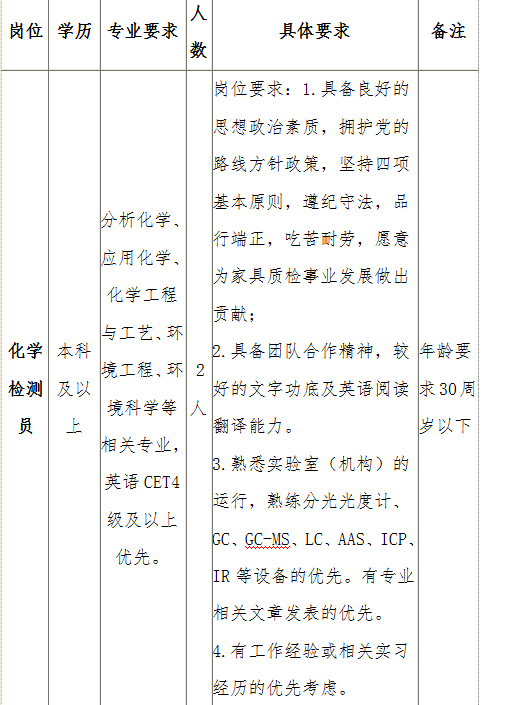 